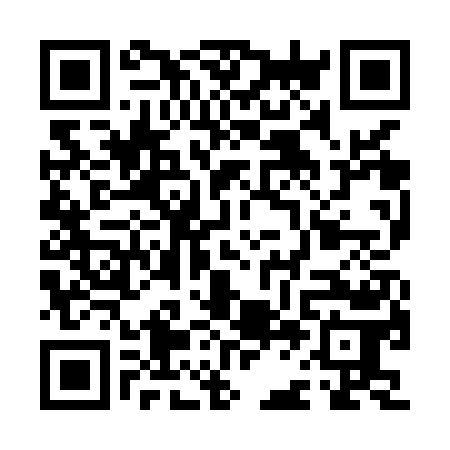 Ramadan times for Bradesiai, LithuaniaMon 11 Mar 2024 - Wed 10 Apr 2024High Latitude Method: Angle Based RulePrayer Calculation Method: Muslim World LeagueAsar Calculation Method: HanafiPrayer times provided by https://www.salahtimes.comDateDayFajrSuhurSunriseDhuhrAsrIftarMaghribIsha11Mon4:374:376:4112:264:116:136:138:1012Tue4:344:346:3912:264:136:156:158:1213Wed4:314:316:3612:264:156:176:178:1414Thu4:284:286:3412:264:176:196:198:1715Fri4:254:256:3112:254:186:216:218:1916Sat4:234:236:2812:254:206:236:238:2117Sun4:204:206:2612:254:226:256:258:2418Mon4:174:176:2312:244:236:276:278:2619Tue4:134:136:2112:244:256:296:298:2820Wed4:104:106:1812:244:266:316:318:3121Thu4:074:076:1512:244:286:336:338:3322Fri4:044:046:1312:234:306:356:358:3623Sat4:014:016:1012:234:316:376:378:3824Sun3:583:586:0712:234:336:396:398:4125Mon3:553:556:0512:224:346:416:418:4326Tue3:513:516:0212:224:366:436:438:4627Wed3:483:486:0012:224:386:456:458:4928Thu3:453:455:5712:214:396:476:478:5129Fri3:413:415:5412:214:416:496:498:5430Sat3:383:385:5212:214:426:516:518:5731Sun4:354:356:491:215:447:537:539:591Mon4:314:316:461:205:457:557:5510:022Tue4:284:286:441:205:477:577:5710:053Wed4:244:246:411:205:487:597:5910:084Thu4:204:206:391:195:508:018:0110:115Fri4:174:176:361:195:518:038:0310:146Sat4:134:136:331:195:528:058:0510:177Sun4:094:096:311:195:548:078:0710:208Mon4:064:066:281:185:558:098:0910:239Tue4:024:026:261:185:578:118:1110:2610Wed3:583:586:231:185:588:138:1310:29